Начало заседания в 10.00 (в режиме видео-конференц-связи)Приглашенные на заседание (постоянно):Приглашенные по вопросам:Работники аппарата Законодательного Собрания области:Заместители начальников управлений:Финченко Л.П.Главные консультанты:Жаровских Е.А.Иззатова Ш.А.Казка А.А.Кибешева Е.И.Острецова Н.Н.Пантюхина Н.В.Самоделкина Е.В.Сергеева И.Н.Скворцов А.И.Эшмакова Л.В.Консультант – Пирогова О.Н.Повестка заседания принята в целом без изменений.ПОВЕСТКА1. О проекте закона Кировской области № 456-6 «Об областном бюджете на 2021 год и на плановый период 2022 и 2023 годов» (1-е чтение)2. О проекте закона Кировской области № 452-6 «О внесении изменений в Закон Кировской области «О транспортном налоге в Кировской области» (в 2-х чтениях)3. О проекте закона Кировской области № 453-6 «Об установлении на 2021 год коэффициента, отражающего региональные особенности рынка труда в Кировской области» (в 2-х чтениях)4. О проекте закона Кировской области № 457-6 «О бюджете Кировского областного территориального фонда обязательного медицинского страхования на 2021 год и на плановый период 2022 и 2023 годов» (1-е чтение)5. О проекте закона Кировской области № 460-6 «О применении на территории Кировской области инвестиционного налогового вычета по налогу на прибыль организаций и признании утратившими силу отдельных положений Закона Кировской области «О пониженной налоговой ставке налога на прибыль организаций, подлежащего зачислению в областной бюджет, для отдельных категорий налогоплательщиков» (в 2-х чтениях)6. О проекте закона Кировской области № 455-6 «О внесении изменений в Закон Кировской области «О мерах по защите прав граждан - пострадавших участников долевого строительства многоквартирных домов на территории Кировской области» (в 2-х чтениях)7. О проекте закона Кировской области № 459-6 «О внесении изменений в Закон Кировской области «Об административной ответственности в Кировской области» (1-е чтение)8. О назначении на должность председателя Контрольно-счетной палаты Кировской области9. Об избрании представителей Законодательного Собрания Кировской области в квалификационную комиссию негосударственной некоммерческой организации «Адвокатская палата Кировской области»ПредседательЗаконодательного СобранияКировской области							        В.Г. БакинПротокол вела:Консультант управленияделопроизводства и хозяйственного обеспеченияаппарата Законодательного 
Собрания Кировской области						 О.Н. Пирогова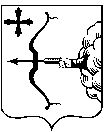 ЗАКОНОДАТЕЛЬНОЕ СОБРАНИЕ КИРОВСКОЙ ОБЛАСТИШЕСТОГО СОЗЫВАПРОТОКОЛ  ЗАСЕДАНИЯЗАКОНОДАТЕЛЬНОЕ СОБРАНИЕ КИРОВСКОЙ ОБЛАСТИШЕСТОГО СОЗЫВАПРОТОКОЛ  ЗАСЕДАНИЯЗАКОНОДАТЕЛЬНОЕ СОБРАНИЕ КИРОВСКОЙ ОБЛАСТИШЕСТОГО СОЗЫВАПРОТОКОЛ  ЗАСЕДАНИЯот 19.11.2020г. Киров          № 47Председательствующий на заседании-Бакин В.Г. – Председатель 
Законодательного Собрания Кировской областиПриняли участие депутаты:-Александрова Е.В.-Балыбердин Ю.А.-Басюк В.В.-Березин О.Ю.-Большаков И.Н.-Букарев Р.Е.-Бурханов И.Ф.-Воронина И.В.-Воронков М.Ю.-Гозман К.М.-Головков С.С.-Гончаров Г.А.-Гущин С.С.-Злобин А.С.-Каримуллина А.И.-Киселев С.Н.-Коврижных Н.П.-Коновалов Г.В.-Костин В.А.-Маликов А.А.-Малых И.С.-Медведков В.И.-Мельников А.К.-Метелев В.В.-Мешков Н.А.-Митюков В.В.-Некрасов М.С.-Нургалеев Р.Р.-Перминова Е.А.-Платунова Т.В.-Сандалов Л.В.-Сергеев Д.В.-Скворцов М.Т.-Суворов И.Н.-Сураев Ф.В.-Телицына Н.А.-Терешков Ю.И.-Титов Р.А.-Тюлькин Н.Р.-Уткин А.Н.-Чурин А.М.-Шихова С.Ю.-Шулаев В.Л.-Ягдаров В.С.-Яговкин В.В.Передали свои голоса: 
(в соответствии со статьей 53 Регламента Законодательного Собрания  Кировской области). Заявления депутатов прилагаются.-Мамаев С.П.-Момцемлидзе С.Р.-Морозова И.Г.Васильев И.В.-Губернатор Кировской областиБереснев Р.А.заместитель Председателя Правительства Кировской областиКурюмов Д.А.-первый заместитель Председателя Правительства Кировской области Котлячков А.А.-заместитель Председателя Правительства Кировской области, министр сельского хозяйства и продовольствия Кировской областиМаковеева Л.А.-министр финансов Кировской областиЛаптев Ю.Н.-председатель Контрольно-счетной палаты Кировской областиКряжева Н.М.-министр экономического развития и поддержки предпринимательства Кировской областиРоссохин М.Л.-руководитель аппарата Самсонов Д.М.-начальник правового управленияКараваев П.А.-начальник информационно-аналитического управления1. СЛУШАЛИ:О проекте закона Кировской области № 456-6 «Об областном бюджете на 2021 год и на плановый период 2022 и 2023 годов» (1-е чтение)О проекте закона Кировской области № 456-6 «Об областном бюджете на 2021 год и на плановый период 2022 и 2023 годов» (1-е чтение)О проекте закона Кировской области № 456-6 «Об областном бюджете на 2021 год и на плановый период 2022 и 2023 годов» (1-е чтение)О проекте закона Кировской области № 456-6 «Об областном бюджете на 2021 год и на плановый период 2022 и 2023 годов» (1-е чтение)О проекте закона Кировской области № 456-6 «Об областном бюджете на 2021 год и на плановый период 2022 и 2023 годов» (1-е чтение)О проекте закона Кировской области № 456-6 «Об областном бюджете на 2021 год и на плановый период 2022 и 2023 годов» (1-е чтение)ДокладчикМаковеева Л.А.Маковеева Л.А.Маковеева Л.А.Маковеева Л.А.Маковеева Л.А.Выступили:Бакин В.Г., Костин В.В., Лаптев Ю.Н.,Титов Р.А.Бакин В.Г., Костин В.В., Лаптев Ю.Н.,Титов Р.А.Бакин В.Г., Костин В.В., Лаптев Ю.Н.,Титов Р.А.Бакин В.Г., Костин В.В., Лаптев Ю.Н.,Титов Р.А.Бакин В.Г., Костин В.В., Лаптев Ю.Н.,Титов Р.А.Результаты голосования:Результаты голосования:Результаты голосования:Результаты голосования:Результаты голосования:Результаты голосования:«за» – 36«за» – 36«против» – 2«против» – 2«воздержалось» – 11«воздержалось» – 11ПОСТАНОВИЛИ: Принять проект закона области в первом чтении. Принять проект закона области в первом чтении. Принять проект закона области в первом чтении. Принять проект закона области в первом чтении. Принять проект закона области в первом чтении. Принять проект закона области в первом чтении.2. СЛУШАЛИ: О проекте закона Кировской области № 452-6 «О внесении изменений в Закон Кировской области «О транспортном налоге в Кировской области» (в 2-х чтениях)О проекте закона Кировской области № 452-6 «О внесении изменений в Закон Кировской области «О транспортном налоге в Кировской области» (в 2-х чтениях)О проекте закона Кировской области № 452-6 «О внесении изменений в Закон Кировской области «О транспортном налоге в Кировской области» (в 2-х чтениях)О проекте закона Кировской области № 452-6 «О внесении изменений в Закон Кировской области «О транспортном налоге в Кировской области» (в 2-х чтениях)О проекте закона Кировской области № 452-6 «О внесении изменений в Закон Кировской области «О транспортном налоге в Кировской области» (в 2-х чтениях)О проекте закона Кировской области № 452-6 «О внесении изменений в Закон Кировской области «О транспортном налоге в Кировской области» (в 2-х чтениях)ДокладчикМаковеева Л.А.Маковеева Л.А.Маковеева Л.А.Маковеева Л.А.Маковеева Л.А.Выступили:Бакин В.Г., Костин В.А., Сураев Ф.В.Титов Р.А.Бакин В.Г., Костин В.А., Сураев Ф.В.Титов Р.А.Бакин В.Г., Костин В.А., Сураев Ф.В.Титов Р.А.Бакин В.Г., Костин В.А., Сураев Ф.В.Титов Р.А.Бакин В.Г., Костин В.А., Сураев Ф.В.Титов Р.А.Результаты голосования:Результаты голосования:Результаты голосования:Результаты голосования:Результаты голосования:Результаты голосования:1-е чтение«за» – 37«за» – 37«против» – 0«против» – 0«воздержалось» – 4«воздержалось» – 42-е чтение«за» – 37«за» – 37«против» – 0«против» – 0«воздержалось» – 4«воздержалось» – 4ПОСТАНОВИЛИ:1. Принять проект закона области в первом чтении.2. Принять Закон Кировской области «О внесении изменений в Закон Кировской области «О транспортном налоге в Кировской области»1. Принять проект закона области в первом чтении.2. Принять Закон Кировской области «О внесении изменений в Закон Кировской области «О транспортном налоге в Кировской области»1. Принять проект закона области в первом чтении.2. Принять Закон Кировской области «О внесении изменений в Закон Кировской области «О транспортном налоге в Кировской области»1. Принять проект закона области в первом чтении.2. Принять Закон Кировской области «О внесении изменений в Закон Кировской области «О транспортном налоге в Кировской области»1. Принять проект закона области в первом чтении.2. Принять Закон Кировской области «О внесении изменений в Закон Кировской области «О транспортном налоге в Кировской области»1. Принять проект закона области в первом чтении.2. Принять Закон Кировской области «О внесении изменений в Закон Кировской области «О транспортном налоге в Кировской области»3. СЛУШАЛИ:О проекте закона Кировской области № 453-6 «Об установлении на 2021 год коэффициента, отражающего региональные особенности рынка труда в Кировской области» (в 2-х чтениях)О проекте закона Кировской области № 453-6 «Об установлении на 2021 год коэффициента, отражающего региональные особенности рынка труда в Кировской области» (в 2-х чтениях)О проекте закона Кировской области № 453-6 «Об установлении на 2021 год коэффициента, отражающего региональные особенности рынка труда в Кировской области» (в 2-х чтениях)О проекте закона Кировской области № 453-6 «Об установлении на 2021 год коэффициента, отражающего региональные особенности рынка труда в Кировской области» (в 2-х чтениях)О проекте закона Кировской области № 453-6 «Об установлении на 2021 год коэффициента, отражающего региональные особенности рынка труда в Кировской области» (в 2-х чтениях)О проекте закона Кировской области № 453-6 «Об установлении на 2021 год коэффициента, отражающего региональные особенности рынка труда в Кировской области» (в 2-х чтениях)ДокладчикМаковеева Л.А.Маковеева Л.А.Маковеева Л.А.Маковеева Л.А.Маковеева Л.А.Выступили:Бакин В.Г., Титов Р.А.Бакин В.Г., Титов Р.А.Бакин В.Г., Титов Р.А.Бакин В.Г., Титов Р.А.Бакин В.Г., Титов Р.А.Результаты голосования:Результаты голосования:Результаты голосования:Результаты голосования:Результаты голосования:Результаты голосования:1-е чтение«за» – 49«за» – 49«против» – 0«против» – 0«против» – 0«воздержалось» – 02-е чтение«за» – 48«за» – 48«против» – 0«против» – 0«против» – 0«воздержалось» – 0ПОСТАНОВИЛИ:1. Принять проект закона области в первом чтении.2. Принять Закон Кировской области «Об установлении на 2021 год коэффициента, отражающего региональные особенности рынка труда в Кировской области»1. Принять проект закона области в первом чтении.2. Принять Закон Кировской области «Об установлении на 2021 год коэффициента, отражающего региональные особенности рынка труда в Кировской области»1. Принять проект закона области в первом чтении.2. Принять Закон Кировской области «Об установлении на 2021 год коэффициента, отражающего региональные особенности рынка труда в Кировской области»1. Принять проект закона области в первом чтении.2. Принять Закон Кировской области «Об установлении на 2021 год коэффициента, отражающего региональные особенности рынка труда в Кировской области»1. Принять проект закона области в первом чтении.2. Принять Закон Кировской области «Об установлении на 2021 год коэффициента, отражающего региональные особенности рынка труда в Кировской области»1. Принять проект закона области в первом чтении.2. Принять Закон Кировской области «Об установлении на 2021 год коэффициента, отражающего региональные особенности рынка труда в Кировской области»Перерыв.4. СЛУШАЛИ:О проекте закона Кировской области № 457-6 «О бюджете Кировского областного территориального фонда обязательного медицинского страхования на 2021 год и на плановый период 2022 и 2023 годов» (1-е чтение)О проекте закона Кировской области № 457-6 «О бюджете Кировского областного территориального фонда обязательного медицинского страхования на 2021 год и на плановый период 2022 и 2023 годов» (1-е чтение)О проекте закона Кировской области № 457-6 «О бюджете Кировского областного территориального фонда обязательного медицинского страхования на 2021 год и на плановый период 2022 и 2023 годов» (1-е чтение)О проекте закона Кировской области № 457-6 «О бюджете Кировского областного территориального фонда обязательного медицинского страхования на 2021 год и на плановый период 2022 и 2023 годов» (1-е чтение)О проекте закона Кировской области № 457-6 «О бюджете Кировского областного территориального фонда обязательного медицинского страхования на 2021 год и на плановый период 2022 и 2023 годов» (1-е чтение)О проекте закона Кировской области № 457-6 «О бюджете Кировского областного территориального фонда обязательного медицинского страхования на 2021 год и на плановый период 2022 и 2023 годов» (1-е чтение)ДокладчикКлюкова О.Б.Клюкова О.Б.Клюкова О.Б.Клюкова О.Б.Клюкова О.Б.Выступили:Бакин В.Г., Костин В.А., Лаптев Ю.Н.Титов Р.А.Бакин В.Г., Костин В.А., Лаптев Ю.Н.Титов Р.А.Бакин В.Г., Костин В.А., Лаптев Ю.Н.Титов Р.А.Бакин В.Г., Костин В.А., Лаптев Ю.Н.Титов Р.А.Бакин В.Г., Костин В.А., Лаптев Ю.Н.Титов Р.А.Результаты голосования:Результаты голосования:Результаты голосования:Результаты голосования:Результаты голосования:Результаты голосования:«за» – 36«за» – 36«против» – 7«воздержалось» – 5«воздержалось» – 5«воздержалось» – 5ПОСТАНОВИЛИ:Принять проект закона области в первом чтении.Принять проект закона области в первом чтении.Принять проект закона области в первом чтении.Принять проект закона области в первом чтении.Принять проект закона области в первом чтении.Принять проект закона области в первом чтении.5. СЛУШАЛИ:О проекте закона Кировской области № 460-6 «О применении на территории Кировской области инвестиционного налогового вычета по налогу на прибыль организаций и признании утратившими силу отдельных положений Закона Кировской области «О пониженной налоговой ставке налога на прибыль организаций, подлежащего зачислению в областной бюджет, для отдельных категорий налогоплательщиков» (в 2-х чтениях)О проекте закона Кировской области № 460-6 «О применении на территории Кировской области инвестиционного налогового вычета по налогу на прибыль организаций и признании утратившими силу отдельных положений Закона Кировской области «О пониженной налоговой ставке налога на прибыль организаций, подлежащего зачислению в областной бюджет, для отдельных категорий налогоплательщиков» (в 2-х чтениях)О проекте закона Кировской области № 460-6 «О применении на территории Кировской области инвестиционного налогового вычета по налогу на прибыль организаций и признании утратившими силу отдельных положений Закона Кировской области «О пониженной налоговой ставке налога на прибыль организаций, подлежащего зачислению в областной бюджет, для отдельных категорий налогоплательщиков» (в 2-х чтениях)О проекте закона Кировской области № 460-6 «О применении на территории Кировской области инвестиционного налогового вычета по налогу на прибыль организаций и признании утратившими силу отдельных положений Закона Кировской области «О пониженной налоговой ставке налога на прибыль организаций, подлежащего зачислению в областной бюджет, для отдельных категорий налогоплательщиков» (в 2-х чтениях)О проекте закона Кировской области № 460-6 «О применении на территории Кировской области инвестиционного налогового вычета по налогу на прибыль организаций и признании утратившими силу отдельных положений Закона Кировской области «О пониженной налоговой ставке налога на прибыль организаций, подлежащего зачислению в областной бюджет, для отдельных категорий налогоплательщиков» (в 2-х чтениях)О проекте закона Кировской области № 460-6 «О применении на территории Кировской области инвестиционного налогового вычета по налогу на прибыль организаций и признании утратившими силу отдельных положений Закона Кировской области «О пониженной налоговой ставке налога на прибыль организаций, подлежащего зачислению в областной бюджет, для отдельных категорий налогоплательщиков» (в 2-х чтениях)ДокладчикДокладчикКряжева Н.М.Кряжева Н.М.Кряжева Н.М.Кряжева Н.М.Выступили: Выступили: Бакин В.Г., Платунова Т.В.,Костин В.А., Титов Р.А.Бакин В.Г., Платунова Т.В.,Костин В.А., Титов Р.А.Бакин В.Г., Платунова Т.В.,Костин В.А., Титов Р.А.Бакин В.Г., Платунова Т.В.,Костин В.А., Титов Р.А.Результаты голосования:Результаты голосования:Результаты голосования:Результаты голосования:Результаты голосования:Результаты голосования:1-е чтение«за» – 39«за» – 39«против» – 1«против» – 1«воздержалось» – 9«воздержалось» – 92-е чтение«за» – 35«за» – 35«против» – 10«против» – 10«воздержалось» – 4«воздержалось» – 4ПОСТАНОВИЛИ:1. Принять проект закона области в первом чтении.2. Принять Закон Кировской области «О применении на территории Кировской области инвестиционного налогового вычета по налогу на прибыль организаций и признании утратившими силу отдельных положений Закона Кировской области «О пониженной налоговой ставке налога на прибыль организаций, подлежащего зачислению в областной бюджет, для отдельных категорий налогоплательщиков»1. Принять проект закона области в первом чтении.2. Принять Закон Кировской области «О применении на территории Кировской области инвестиционного налогового вычета по налогу на прибыль организаций и признании утратившими силу отдельных положений Закона Кировской области «О пониженной налоговой ставке налога на прибыль организаций, подлежащего зачислению в областной бюджет, для отдельных категорий налогоплательщиков»1. Принять проект закона области в первом чтении.2. Принять Закон Кировской области «О применении на территории Кировской области инвестиционного налогового вычета по налогу на прибыль организаций и признании утратившими силу отдельных положений Закона Кировской области «О пониженной налоговой ставке налога на прибыль организаций, подлежащего зачислению в областной бюджет, для отдельных категорий налогоплательщиков»1. Принять проект закона области в первом чтении.2. Принять Закон Кировской области «О применении на территории Кировской области инвестиционного налогового вычета по налогу на прибыль организаций и признании утратившими силу отдельных положений Закона Кировской области «О пониженной налоговой ставке налога на прибыль организаций, подлежащего зачислению в областной бюджет, для отдельных категорий налогоплательщиков»1. Принять проект закона области в первом чтении.2. Принять Закон Кировской области «О применении на территории Кировской области инвестиционного налогового вычета по налогу на прибыль организаций и признании утратившими силу отдельных положений Закона Кировской области «О пониженной налоговой ставке налога на прибыль организаций, подлежащего зачислению в областной бюджет, для отдельных категорий налогоплательщиков»1. Принять проект закона области в первом чтении.2. Принять Закон Кировской области «О применении на территории Кировской области инвестиционного налогового вычета по налогу на прибыль организаций и признании утратившими силу отдельных положений Закона Кировской области «О пониженной налоговой ставке налога на прибыль организаций, подлежащего зачислению в областной бюджет, для отдельных категорий налогоплательщиков»6. СЛУШАЛИ:О проекте закона Кировской области № 455-6 «О внесении изменений в Закон Кировской области «О мерах по защите прав граждан - пострадавших участников долевого строительства многоквартирных домов на территории Кировской области» (в 2-х чтениях)О проекте закона Кировской области № 455-6 «О внесении изменений в Закон Кировской области «О мерах по защите прав граждан - пострадавших участников долевого строительства многоквартирных домов на территории Кировской области» (в 2-х чтениях)О проекте закона Кировской области № 455-6 «О внесении изменений в Закон Кировской области «О мерах по защите прав граждан - пострадавших участников долевого строительства многоквартирных домов на территории Кировской области» (в 2-х чтениях)О проекте закона Кировской области № 455-6 «О внесении изменений в Закон Кировской области «О мерах по защите прав граждан - пострадавших участников долевого строительства многоквартирных домов на территории Кировской области» (в 2-х чтениях)О проекте закона Кировской области № 455-6 «О внесении изменений в Закон Кировской области «О мерах по защите прав граждан - пострадавших участников долевого строительства многоквартирных домов на территории Кировской области» (в 2-х чтениях)О проекте закона Кировской области № 455-6 «О внесении изменений в Закон Кировской области «О мерах по защите прав граждан - пострадавших участников долевого строительства многоквартирных домов на территории Кировской области» (в 2-х чтениях)Докладчики:Кислухина И.А.Кислухина И.А.Кислухина И.А.Кислухина И.А.Кислухина И.А.Выступили:Бакин В.Г., Коновалов Г.В.Бакин В.Г., Коновалов Г.В.Бакин В.Г., Коновалов Г.В.Бакин В.Г., Коновалов Г.В.Бакин В.Г., Коновалов Г.В.Результаты голосования:Результаты голосования:Результаты голосования:Результаты голосования:Результаты голосования:Результаты голосования:1-е чтение«за» – 48«за» – 48«против» – 0«против» – 0«воздержалось» – 0«воздержалось» – 02-е чтение«за» – 47«за» – 47«против» – 0«против» – 0«воздержалось» – 0«воздержалось» – 0ПОСТАНОВИЛИ:1. Принять проект закона области в первом чтении.   2. Принять Закон Кировской области «О внесении изменений в Закон Кировской области «О мерах по защите прав граждан - пострадавших участников долевого строительства многоквартирных домов на территории Кировской области»1. Принять проект закона области в первом чтении.   2. Принять Закон Кировской области «О внесении изменений в Закон Кировской области «О мерах по защите прав граждан - пострадавших участников долевого строительства многоквартирных домов на территории Кировской области»1. Принять проект закона области в первом чтении.   2. Принять Закон Кировской области «О внесении изменений в Закон Кировской области «О мерах по защите прав граждан - пострадавших участников долевого строительства многоквартирных домов на территории Кировской области»1. Принять проект закона области в первом чтении.   2. Принять Закон Кировской области «О внесении изменений в Закон Кировской области «О мерах по защите прав граждан - пострадавших участников долевого строительства многоквартирных домов на территории Кировской области»1. Принять проект закона области в первом чтении.   2. Принять Закон Кировской области «О внесении изменений в Закон Кировской области «О мерах по защите прав граждан - пострадавших участников долевого строительства многоквартирных домов на территории Кировской области»1. Принять проект закона области в первом чтении.   2. Принять Закон Кировской области «О внесении изменений в Закон Кировской области «О мерах по защите прав граждан - пострадавших участников долевого строительства многоквартирных домов на территории Кировской области»7. СЛУШАЛИ:О проекте закона Кировской области № 459-6 «О внесении изменений в Закон Кировской области «Об административной ответственности в Кировской области» (1-е чтение)О проекте закона Кировской области № 459-6 «О внесении изменений в Закон Кировской области «Об административной ответственности в Кировской области» (1-е чтение)О проекте закона Кировской области № 459-6 «О внесении изменений в Закон Кировской области «Об административной ответственности в Кировской области» (1-е чтение)О проекте закона Кировской области № 459-6 «О внесении изменений в Закон Кировской области «Об административной ответственности в Кировской области» (1-е чтение)О проекте закона Кировской области № 459-6 «О внесении изменений в Закон Кировской области «Об административной ответственности в Кировской области» (1-е чтение)О проекте закона Кировской области № 459-6 «О внесении изменений в Закон Кировской области «Об административной ответственности в Кировской области» (1-е чтение)ДокладчикКостин В.А.Костин В.А.Костин В.А.Костин В.А.Костин В.А.Выступили:Бакин В.Г., Митюков В.В.Бакин В.Г., Митюков В.В.Бакин В.Г., Митюков В.В.Бакин В.Г., Митюков В.В.Бакин В.Г., Митюков В.В.Результаты голосования:Результаты голосования:Результаты голосования:Результаты голосования:Результаты голосования:Результаты голосования:«за» – 46«за» – 46«против» – 0«против» – 0«воздержалось» – 0«воздержалось» – 0ПОСТАНОВИЛИ:Принять проект закона области в первом чтении.Принять проект закона области в первом чтении.Принять проект закона области в первом чтении.Принять проект закона области в первом чтении.Принять проект закона области в первом чтении.Принять проект закона области в первом чтении.8. СЛУШАЛИ:О назначении на должность председателя Контрольно-счетной палаты Кировской областиО назначении на должность председателя Контрольно-счетной палаты Кировской областиО назначении на должность председателя Контрольно-счетной палаты Кировской областиО назначении на должность председателя Контрольно-счетной палаты Кировской областиО назначении на должность председателя Контрольно-счетной палаты Кировской областиО назначении на должность председателя Контрольно-счетной палаты Кировской областиДокладчикТитов Р.А.Титов Р.А.Титов Р.А.Титов Р.А.Титов Р.А.Выступили:Бакин В.Г., Костин В.А., Лаптев Ю.Н.Бакин В.Г., Костин В.А., Лаптев Ю.Н.Бакин В.Г., Костин В.А., Лаптев Ю.Н.Бакин В.Г., Костин В.А., Лаптев Ю.Н.Бакин В.Г., Костин В.А., Лаптев Ю.Н.Результаты голосования:Результаты голосования:Результаты голосования:Результаты голосования:Результаты голосования:Результаты голосования:«за» – 41«за» – 41«против» – 4«против» – 4«воздержалось» – 1«воздержалось» – 1ПОСТАНОВИЛИ:Назначить Лаптева Ю.Н. председателем Контрольно-счетной палаты Кировской области.Назначить Лаптева Ю.Н. председателем Контрольно-счетной палаты Кировской области.Назначить Лаптева Ю.Н. председателем Контрольно-счетной палаты Кировской области.Назначить Лаптева Ю.Н. председателем Контрольно-счетной палаты Кировской области.Назначить Лаптева Ю.Н. председателем Контрольно-счетной палаты Кировской области.Назначить Лаптева Ю.Н. председателем Контрольно-счетной палаты Кировской области.9. СЛУШАЛИ:Об избрании представителей Законодательного Собрания Кировской области в квалификационную комиссию негосударственной некоммерческой организации «Адвокатская палата Кировской области»Об избрании представителей Законодательного Собрания Кировской области в квалификационную комиссию негосударственной некоммерческой организации «Адвокатская палата Кировской области»Об избрании представителей Законодательного Собрания Кировской области в квалификационную комиссию негосударственной некоммерческой организации «Адвокатская палата Кировской области»Об избрании представителей Законодательного Собрания Кировской области в квалификационную комиссию негосударственной некоммерческой организации «Адвокатская палата Кировской области»Об избрании представителей Законодательного Собрания Кировской области в квалификационную комиссию негосударственной некоммерческой организации «Адвокатская палата Кировской области»Об избрании представителей Законодательного Собрания Кировской области в квалификационную комиссию негосударственной некоммерческой организации «Адвокатская палата Кировской области»ДокладчикМитюков В.В.Митюков В.В.Митюков В.В.Митюков В.В.Митюков В.В.Выступили:Бакин В.Г.Бакин В.Г.Бакин В.Г.Бакин В.Г.Бакин В.Г.Результаты голосования:Результаты голосования:Результаты голосования:Результаты голосования:Результаты голосования:Результаты голосования:«за» – 46«за» – 46«против» – 0«против» – 0«воздержалось» – 0«воздержалось» – 0ПОСТАНОВИЛИ:Принять постановление по данному вопросу.Принять постановление по данному вопросу.Принять постановление по данному вопросу.Принять постановление по данному вопросу.Принять постановление по данному вопросу.Принять постановление по данному вопросу.